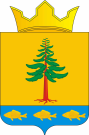 СОВЕТ ДЕПУТАТОВГРИГОРЬЕВСКОГО СЕЛЬСКОГО ПОСЕЛЕНИЯНытвенского муниципального района Пермского краяРЕШЕНИЕ   07.05.2019 г.                                                                                                  № 196 с. ГригорьевскоеО ликвидации муниципальногоказенного учреждения «АдминистрацияГригорьевского сельского  поселения»На основании статьи 41 Федерального закона от 6 октября 2003 г. № 131-ФЗ «Об общих принципах организации местного самоуправления в Российской Федерации», статей 61 – 64 Гражданского кодекса Российской Федерации, частей 4 – 5 статьи 4 Закона Пермского края от 25 апреля 2019 г. № 386-ПК «Об образовании нового муниципального образования Нытвенский городской округ», в связи с прекращением полномочий администрации Григорьевского сельского поселения СОВЕТ ДЕПУТАТОВ Григорьевского сельского поселения решает:1.Ликвидировать муниципальное казенное учреждение «Администрация Григорьевского сельского поселения», ИНН 1055905529063, юридический адрес и фактический адрес: 617013, Россия, Пермский край, Нытвенский район, с. Григорьевское, ул. Советская, 1.2. Утвердить прилагаемые:2.1. Положение о ликвидационной комиссии муниципального казенного учреждения «Администрация Григорьевского сельского поселения»;2.2. План ликвидационных мероприятий муниципального казенного учреждения «Администрация Григорьевского сельского поселения»;2.3. Состав ликвидационной комиссии муниципального казенного учреждения «Администрация  Григорьевского сельского поселения».3. Ликвидационной комиссии осуществить в соответствии с законодательством Российской Федерации юридические и организационные мероприятия, связанные с ликвидацией муниципального казенного учреждения «Администрация Григорьевского сельского поселения», в порядке и сроки, установленные планом ликвидационных мероприятий.4. Решение вступает в силу с момента официального опубликования (обнародования). 5.Опубликовать (обнародовать) настоящее решение в соответствии с Уставом.6. Контроль исполнения решения оставляю за собой.Председатель Совета депутатовГригорьевского сельского поселения	             Н.В. ЯковлеваГлава  Григорьевского сельского поселения                                  А.Г.ВожаковУТВЕРЖДЕНОрешением Совета депутатов Григорьевского сельского   поселенияот 07.05.2019 г.  №  196ПОЛОЖЕНИЕ о ликвидационной комиссии муниципального казенного учреждения «Администрация Григорьевского сельского поселения»1. Общие положения1.1. Настоящее положение разработано в соответствии с Федеральным законом от 6 октября 2003 г. № 131-ФЗ «Об общих принципах организации местного самоуправления в Российской Федерации», Гражданским кодексом Российской Федерации, Законом Пермского края  от 25 апреля 2019 г. № 386-ПК «Об образовании нового муниципального образования Нытвенский городской округ» в связи с прекращением полномочий администрации Григорьевского сельского поселения.1.2. Настоящее Положение определяет порядок формирования ликвидационной комиссии, ее функции, порядок работы и принятия решений, а также правовой статус членов комиссии.1.3. Ликвидационная комиссия – уполномоченные Советом депутатов   Григорьевского сельского  поселения лица, обеспечивающие реализацию полномочий по управлению делами ликвидируемого муниципального казенного учреждения «Администрация Григорьевского сельского поселения» (далее - учреждение) в течение всего периода его ликвидации (далее – ликвидационная комиссия).1.4. Ликвидация учреждения считается завершенной, а учреждение прекратившим существование, после внесения об этом записи в Единый государственный реестр юридических лиц в порядке, установленным Федеральным законом от 8 августа 2001 г. № 129-ФЗ «О государственной регистрации юридических лиц и индивидуальных предпринимателей».2. Формирование ликвидационной комиссии2.1. Решением Совета депутатов Григорьевского сельского поселения назначается персональный состав ликвидационной комиссии.2.2. С момента назначения ликвидационной комиссии к ней переходят полномочия по управлению делами учреждения. 2.3. Ликвидационная комиссия от имени учреждения выступает в суде. 2.4. Ликвидационная комиссия обязана действовать добросовестно и разумно.3. Функции ликвидационной комиссии3.1. С целью осуществления полномочий по управлению делами ликвидируемого учреждения в течение всего периода его ликвидации на ликвидационную комиссию возлагаются следующие функции:3.1.1. В сфере правового обеспечения:организация юридического сопровождения деятельности ликвидируемого учреждения, проведение правовой экспертизы актов, принимаемых ликвидационной комиссией.3.1.2. В сфере документационного обеспечения:координация документационного обеспечения и формирование архивных фондов.3.1.3. В сфере кадрового обеспечения:администрирование процессов и документооборота по учету и движению кадров, представлению документов по персоналу в государственные органы и иные организации.3.2. При исполнении функций ликвидационная комиссия руководствуется действующим законодательством, планом ликвидационных мероприятий и настоящим Положением.4. Порядок работы ликвидационной комиссии4.1. Ликвидационная комиссия обеспечивает реализацию полномочий по управлению делами ликвидируемого учреждения в течение всего периода его ликвидации согласно действующему законодательству, плану ликвидационных мероприятий и настоящему Положению.4.2. Ликвидационная комиссия решает все вопросы на своих заседаниях. 4.3. Председатель ликвидационной комиссии:4.3.1. организует работу по ликвидации учреждения;4.3.2. является единоличным исполнительным органом учреждения, действует на основе единоначалия;4.3.3. действует без доверенности от имени учреждения;4.3.4. распоряжается имуществом учреждения в порядке и пределах, установленных законодательством Российской Федерации, нормативными актами Пермского края, муниципальными правовыми актами, выдает доверенности, совершает иные юридические действия;4.3.5. обеспечивает своевременную уплату учреждением в полном объеме всех установленных действующим законодательством налогов, сборов и обязательных платежей;4.3.6. представляет отчетность в связи с ликвидацией учреждения в порядке и сроки, установленные законодательством Российской Федерации;4.3.7. представляет Совету депутатов учреждения сельского поселения на утверждение промежуточный ликвидационный баланс и ликвидационный баланс;4.3.8. самостоятельно решает все вопросы деятельности ликвидируемого учреждения, отнесенные к его компетенции действующим законодательством Российской Федерации, планом ликвидационных мероприятий и настоящим Положением.4.4. Член ликвидационной комиссии:4.4.1. добросовестно и разумно исполняет свои обязанности, обеспечивает выполнение установленных для учреждения мероприятий согласно действующему законодательству Российской Федерации, плану ликвидационных мероприятий и настоящему Положению;4.4.2. представляет председателю ликвидационной комиссии отчеты о деятельности в связи с ликвидацией учреждения;4.4.3. решает иные вопросы, отнесенные законодательством Российской Федерации к компетенции члена ликвидационной комиссии.4.5. В период временного отсутствия председателя ликвидационной комиссии его полномочия исполняет член ликвидационной комиссии на основании решения председателя.4.6. Документы, исходящие от имени ликвидационной комиссии, подписываются ее председателем.4.7. Член ликвидационной комиссии несет ответственность за причиненный ущерб учреждению.4.8. Член ликвидационной комиссии может быть привлечен к гражданской, административной и уголовной ответственности в случаях, предусмотренных действующим законодательством Российской Федерации.УТВЕРЖДЕНрешением Совета депутатов Григорьевского сельского поселенияот 07.05.2019 г. № 196ПЛАНликвидационных мероприятий муниципального казенного учреждения «Администрация Григорьевского сельского поселения»УТВЕРЖДЕНрешением Совета депутатов Григорьевского  сельского   поселенияот 07.05.2019 г. № 196СОСТАВ ликвидационной комиссии муниципального казенного учреждения «Администрация Григорьевского сельского   поселения»Председатель ликвидационной комиссии: глава поселения Вожаков А.Г.Члены ликвидационной комиссии: Заместитель главы администрации Гуляева О.В.Главный специалист по экономике и финансам Завьялова Е.С.Специалист ЦБУ Попов Ю.А.№ п/пМероприятиеСроки (прогнозные)Сроки (прогнозные)Дополнительная информация№ п/пМероприятиеСобытиеКалендарная датаДополнительная информация1.Принятие решения о ликвидации администрации Григорьевского сельского поселения, формирование ликвидационной комиссии, назначение председателя ликвидационной комиссииЗаседание Совета депутатов Григорьевского сельского   поселения07.05.2019Ст. ст. 61-64.1 ГК РФФедеральный закон от 06.10.2003 № 131-ФЗ «Об общих принципах организации местного самоуправления в Российской Федерации»Закон Пермского края от 25.04.2019 № 386-ПК «Об образовании нового муниципального образования Нытвенский городской  округ». 2.Уведомление в письменной форме налогового органа о принятии решения о ликвидации администрации Григорьевского сельского поселения, о формировании ликвидационной комиссииВ течение 3 рабочих дней после даты принятия решения о ликвидацииДо 14.05.2019Приказ ФНС России от 25.01.2012 № ММВ-7-6/25@ «Об утверждении форм и требований к оформлению документов, представляемых в регистрирующий орган при государственной регистрации юридических лиц, индивидуальных предпринимателей и крестьянских (фермерских) хозяйств» (форма № Р15001)Ст. 9 Федерального закона от 08.08.2001 № 129-ФЗ «О государственной регистрации юридических лиц и индивидуальных предпринимателей»Регистрирующий орган вносит в ЕГРЮЛ запись о том, что юридическое лицо находится в процессе ликвидации. С этого момента не допускается государственная регистрация изменений, вносимых в Устав, а также государственная регистрация юридических лиц, учредителем которых выступает указанное юридическое лицо, или государственная регистрация юридических лиц, которые возникают в результате его реорганизации.3.Публикация сообщения о ликвидации администрации Григорьевского сельского поселения и о порядке и сроке заявления требований его кредиторами в Вестнике государственной регистрацииВ течение 7 календарных дней после даты принятия решения о ликвидацииДо 14.05.2019Подача документов на публикацию в Вестник государственной регистрации осуществляется через действующего регионального представителя.п. 1 Приказа ФНС РФ от 16.06.2006 № САЭ-3-09/355@ «Об обеспечении публикации и издания сведений о государственной регистрации юридических лиц в соответствии с законодательством Российской Федерации о государственной регистрации» (Зарегистрировано в Минюсте России 04.07.2006 № 8001) 4.Направление в Управление Федерального казначейства по Пермскому краю (отдел № …… УФК по Пермскому краю) заявления о прекращении списания средств со счетов администрации Григорьевского сельского поселения без согласия ликвидационной комиссииНе более 3 дней с даты принятия решения о ликвидацииДо 09.05.2019Согласовать с Финансовым Управлением5.Принятие мер по выявлению дебиторов и кредиторов администрации Григорьевского сельского поселения, письменное уведомление их о предстоящей ликвидации, принятие мер к получению дебиторской задолженности в порядке и сроки, установленные действующим законодательствомНе менее двух месяцев с момента опубликования сообщения о ликвидации в журнале Вестник государственной регистрацииДо 01.08.2019Ликвидационная комиссия принимает меры к выявлению кредиторов и получению дебиторской задолженности, а также письменно уведомляет кредиторов о ликвидации юридического лица (ст. 63 Гражданского кодекса РФ)6.Выявление постоянных контрагентов, с которыми заключены долгосрочные договоры и уведомление их в письменной форме о предстоящей ликвидацииДо 01.08.20197.Проведение инвентаризации имуществаДо 06.06.2019Методические указания, утвержденные приказом Минфина России от 13.06.1995 № 498.Составление промежуточного ликвидационного балансаПосле окончания срока для предъявления требований кредиторами,не раньше, чем через 2 месяца с момента публикации сообщения о ликвидации в журнале Вестник государственной регистрацииДо 07.08.2019Промежуточный ликвидационный баланс содержит сведения о составе имущества ликвидируемого юридического лица, перечне предъявленных кредиторами требований, а также о результатах их рассмотрения.Показатели промежуточного ликвидационного баланса подтверждаются результатами инвентаризации имущества, которая является условием достоверности данных бухгалтерского учета и бухгалтерской отчетности и носит обязательный характер (ст. 63 Гражданского кодекса РФ)9.Утверждение промежуточного ликвидационного баланса Советом депутатов Григорьевского сельского   поселенияВ течение 14 дней после окончания срока предъявления требований кредиторамиДо 20.08.201910.Уведомление налогового органа о составлении промежуточного ликвидационного балансаДо 24.08.2019Приказ ФНС России от 25.01.2012 № ММВ-7-6/25@ «Об утверждении форм и требований к оформлению документов, представляемых в регистрирующий орган при государственной регистрации юридических лиц, индивидуальных предпринимателей и крестьянских (фермерских) хозяйств» (форма № Р15001)11.Удовлетворение требований кредиторовПосле утверждения промежуточного ликвидационного балансаДо 24.08.2019Выплата денежных сумм кредиторам ликвидируемого юридического лица производится ликвидационной комиссией в порядке очередности, установленной ст. 64 ГК РФ, в соответствии с промежуточным ликвидационным балансом, начиная со дня его утверждения.12.Составление ликвидационного баланса В течение 14 дней после завершения расчетов с кредиторамиДо 07.09.2019Ст. 63 Гражданского кодекса РФ13.Утверждение ликвидационного баланса Советом депутатов Григорьевского сельского   поселенияВ течение 14 дней после завершения расчетов с кредиторамиДо 07.09.201914.Подписание передаточного актаДо 14.09.2019Постановление Правительства РФ от 31.12.2004 № 903 «Об утверждении Правил составления передаточного (разделительного) акта по имущественным обязательствам органов местного самоуправления»15.Закрытие банковских счетовДо 01.10.2019После проведения всех взаиморасчетов (с налоговой инспекцией, кредиторами, участниками) необходимо закрыть все счета организации в банках. Для этого достаточно подписать заявление о закрытии счета, которое выдается самим банком.16.Подача пакета документов с заявлением по форме Р16001 в территориальный налоговый (регистрирующий) орган для государственной регистрации в связи с ликвидацией администрации Григорьевского сельского поселения В течение 14 дней после утверждения ликвидационного балансаДо 21.09.2019Перечень документов установлен ст. 21 Федерального закона от 08.08.2001 № 129-ФЗ «О государственной регистрации юридических лиц и индивидуальных предпринимателей»Приказ ФНС России от 25.01.2012 № ММВ-7-6/25@ «Об утверждении форм и требований к оформлению документов, представляемых в регистрирующий орган при государственной регистрации юридических лиц, индивидуальных предпринимателей и крестьянских (фермерских) хозяйств»17.Составление сводной бюджетной и бухгалтерской отчетностиПо итогам ликвидационных мероприятийДо 04.10.2019На основании Инструкции о порядке составления и представления годовой, квартальной и месячной отчетности об исполнении бюджетов бюджетной системы Российской Федерации, утв. приказом Минфина России от 28.12.2010 № 191н, Инструкции о порядке составления, представления годовой, квартальной бухгалтерской отчетности государственных (муниципальных) бюджетных и автономных учреждений, утв. приказом Минфина России от 25.03.2011 № 33н18.Получение листа записи ЕГРЮЛ о ликвидации  администрации Григорьевского сельского поселенияДо 26.09.2019На 6-й рабочий день после подачи документов получение документов о государственной регистрации ликвидации юридического лица.Заявитель или представитель по доверенности19.Уничтожение печати, передача архива (произвести передачу документов постоянного и временного хранения, согласно номенклатуры дел)До 31.10.2019Акт об уничтожении, пункт 8 статьи 23 Федерального закона от 22.10.2004 № 125-ФЗ «Об архивном деле в Российской Федерации»